İLİ: ERZİNCANTARİH: 28.10.2016بِسْــــــــــــــــــــــــــــمِ اللهِ الرَّحْمنِ الرَّحِيم:وَالَّذِينَ إِذَا أَنفَقُوالَمْ يُسْرِفُوا وَلَمْ يَقْتُرُوا وَكَانَ بَيْنَ ذَلِكَ قَوَاماً.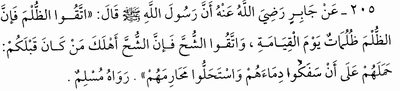 İSRAF VE CİMRİLİK HASTALIĞINDAN KORUNMAKardeşlerim!Okuduğum Ayet-i Kerimede Yüce Rabbimiz şöyle buyuruyor: “( O Kullar) harcadıklarında ne israf nede cimrilik ederler; iki ortasında orta bir yol tutarlar.”Okuduğum Hadis-i Şerifte ise Peygamberimiz (s.a.v) Şöyle buyuruyor: “Zulümden kaçınınız çünkü zulüm karanlıklara sebeptir. Cimrilikten de korununuz! Çünkü cimrilik sizden evvel geçenleri helak etmiş, onları kan dökmeye, haramı helal görmeye sevk etmiştir.”Kardeşlerim!Rabbimiz bizi sayısız nimetler ile nimetlendirmiştir. Bizlerden ise bu nimetlere gerektiği değeri vererek onları kullanmamızı istemektedir. Zaten bizim olmayan bu nimetleri israf edip zayi etmeye hakkımız olmadığı gibi sahiplenip fazlasını paylaşmamaya da hakkımız yoktur.Muhterem Cemaat!Rabbimizin bize verdiği nimetleri sayısız olmakla beraber, bilerek veya bilmeyerek birçok nimetini israf etmekteyiz. İsraf ettiğimiz şeylerden biriside zamandır. Allah Resulü bir Hadis-i Şeriflerinde şöyle buyurmaktadır: “İki büyük nimet vardır insanların çoğu onlar hususunda aldanmıştır. Sıhhat ve boş vakit.”Cenâb-ı Hak ise verdiği nimetleri israf etmemek hususunda şöyle buyuruyor:“Yiyiniz içiniz, fakat israf etmeyiniz.”Kardeşlerim!İsraf ile cimrilik arasındaki orta yolu Hz. Ömer‘in oğlu Hz. Abdullah’ın şu kıssası ile bizlere göstermektedir. Hz. Abdullah alışveriş esnasında şiddetli münakaşa etmiş daha sonrasında ise hanesinin önünde kimseye göstermeden iki fakire birer altın vermiş. Bunun sebebini soran sahabeye ise; “Çarşıdaki durumum iktisattandır, cimrilikten değil, hanemde ki vaziyetim ise kalbimdeki şefkatten ileri gelmiştir. Ne o cimriliktir ne bu israftır” buyurmuştur. İmam-ı Azam ise bu sırra işaret olarak hayırda ve ihsanda (Fakat müstehâk olanlara) israf olmadığı gibi israfta da hiçbir hayır yoktur buyurmaktadır.Muhterem Müslümanlar!İsrafa kaçtığımız noktalardan biriside çeşit çeşit yemeklerle süslediğimiz sofralarımızdır. Bizler sofralarımızda israfa kaçarken toplumda nice fakir ve yoksul kişileri unutmamalıyız.“Komşusu aç iken tok yatan bizden değildir.” diyen bir peygamberin ümmeti olarak bizlerde diğer insanları her zaman hatırlamalıyız, unutmamalıyız ki bizler bu dünyada zerre kadar iyilik etsek onun karşılığını ve zerrece kötülük işlesek onun cezasını ahrette göreceğiz.Hutbemi Efendimiz (s.a.v.) bir hadisi-i şerifleri ile bitirmek istiyorum:“Cömert kimse Allah’a yakın halka da yakın cennetten de yakın kimsedir, bu kimse ateşten uzaktır. Cimri ise Allah’tan da uzak halktan da uzak cennetten de uzak kimsedir, bu kimse ateşe yakın kimsedir.” İşte bir hayli cahil fakat cömert kimseler vardır ki Allah bunları birçok âbid kimselerden pek fazla sever. Rabbim bu mübarek gün hürmetine bizleri cimrilikten uzak ve cömert kimselerden eylesin.Hazırlayan: Mustafa Oruç - Denizdamı Köyü İmam HatibiRedaksiyon: İl irşat Kurulu